JĘZYK ANGIELSKI MISIE / KRASNALE 06.04.2021Przywitanie. Piosenka Hello Song for Kids (FAST) - Hello to YOU! by ELF Learning - YouTube Pytamy: How are you today? (Jak się masz?)  Happy. /  Sad.Powtarzamy piosenkę: Five Little Bunnies Song for Kids | Easter Bunny Song | Nursery Rhymes | The Kiboomers - YouTubePrzygotowujemy misia (Teddy Bear). Nazywamy części ciała misia (eyes- oczy, ears- uszy, arms- ramiona, nose- nos, mouth- ust, legs- nogi, paws- łapki).Odtwarzamy piosenkę. My Teddy Bear | Super Simple Songs - YouTubeWycinanie i składanie misia (na kolejnej stronie).Piosenka na pożegnanie. Bye Bye Goodbye | Goodbye Song for Kids | Super Simple Songs - YouTube Wytnij elementy i złóż misia.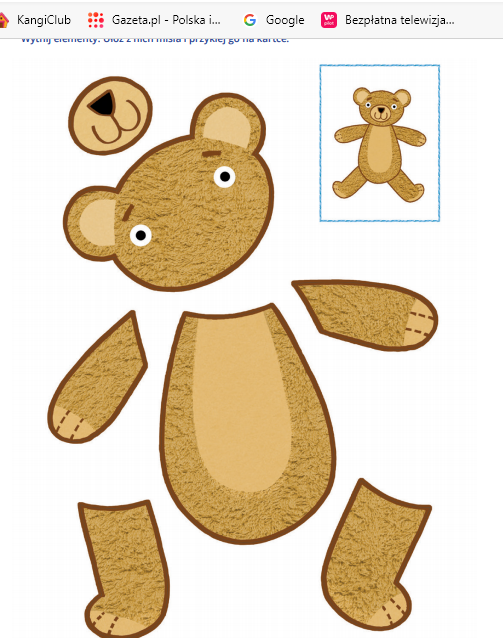 